          Všetkým záujemcomV Košice, 07.01.2022VecVybavenie žiadosti o nápravu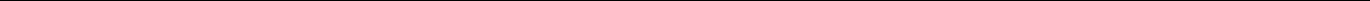 Identifikácia verejného obstarávateľaUniverzitná nemocnica L. Pasteura KošiceRastislavova 43, 041 90 Košice (ďalej len ako ,,verejný obstarávateľ“)Označenie verejného obstarávaniaDruh postupu: 			Nadlimitná zákazka, Verejná súťaž Názov zákazky: 	,, Dodávka zemného plynu pre Univerzitnú nemocnicu L. Pasteura Košice 2022“ Vyhlásené a publikované:	Oznámením o vyhlásení verejného obstarávania v EU Vestníku č. 2021/S 245-643930 zo dňa17/12/2021 a vo Vestníku VO č. 290/2021 dňa 20.12.2021 pod. sp. zn. 59133 - MST (ďalej len ,,Oznámenie o vyhlásení VO“)Právny predpis:	Zákon č. 343/2015 Z. z. o verejnom obstarávaní a o zmene a doplnení niektorých zákonov platný ku dňu odoslania Oznámenia o vyhlásení VO (ďalej len „ZVO“)Ad 1)Súťažné podklady – A.2 INFORMÁCIE O PREDMETE ZÁKAZKY„3.1. Názov predmetu zákazky: Dodávka zemného plynu pre Univerzitnú nemocnicuL. Pasteura Košice pre rok 2022...“Nezodpovedá bodu 7.1. Lehota plnenia predmetu zákazky je od 1.3.2022 00:00:00 do 31.3.2023 24:00:00 ( nejedná sa iba o dodávku zemného plynu pre rok 2022).Časový údaj uvedený v súťažných podkladoch nezodpovedá plynárenskému dňu , v zmysle Vyhlášky Úradu pre reguláciu sieťových odvetví č. 24/2013 Z. z., ktorou sa  ustanovujú pravidlá pre fungovanie vnútorného trhu s elektrinou a pravidlá pre fungovanie vnútorného trhu s plynom.Na účely tejto vyhlášky sa rozumie b) v plynárenstve  plynárenským dňom časové obdobie 24 hodín, ktoré sa začína o 6:00 h stredoeurópskeho času; v deň prechodu na stredoeurópsky letný čas je plynárenským dňom časové obdobie 23 hodín a v deň prechodu na stredoeurópsky čas je plynárenským dňom časové obdobie 25 hodín; dĺžka plynárenského dňa pri  prechode  na stredoeurópsky čas sa zohľadní pri vyhodnocovaní prekročenia pridelenej prepravnej alebo distribučnej kapacity,Nezodpovedá ani údajom, ktoré sú uvedené v Návrhu na plnenie kritéria a vyhodnotenie ponúk-	Navrhujeme opraviť formulár Návrh na plnenie kritéria a vyhodnotenie ponúk,Aby zodpovedal:Presne obdobiu dodávku zemného plynu ( 12 alebo 13 mesiacom – vysvetlenie vyššie)Doplniť  jednotku  v tabuľke  Ponúkaná  cena  za  celý  rozsah  predmetu  zákazky    –Celková spotreba za 12 alebo za 13 mesiacov dodávky plynu  v kWh.Vybavenie žiadosti o nápravu k prvému bodu:Názov predmetu zákazky nie je možné opraviť v Oznámení o vyhlásení verejného obstarávania z dôvodu absencie takejto funkcionality v informačnom systéme IS ZÚ Úradu pre verejné obstarávanie. Pre dodávku obstarávaných tovarov je rozhodujúci opis predmetu zákazky vrátane zmluvných podmienok. Administratívny nedostatok uvedený v Názve predmetu zákazky nemá vplyv na rozsah alebo obsah obstarávaného predmetu zákazky.Na základe Vašej žiadosti o nápravu verejný obstarávateľ upravuje lehoty plnenia 01.03.2022 do 01.03.2023, čím je dodržaná požadovaná doba dodávky 12 mesiacovVerejný obstarávateľ akceptuje znenie vyhlášky, t.j. lehota dodania bude nasledujúca : Od 01.03.2022 od 06:00:00 hod do 01.03.2023 do 06:00:00 hod Súvisiace zmeny budú týmto vybavením žiadosti o nápravu zohľadnené v Oznámení o vyhlásení verejného obstarávania v formou redakčnej opravy zverejneného oznámenia a zároveň opravením súťažných podkladov v znení akceptovaných pripomienok.Ad 2)Súťažné podklady – časť B. Opis predmetu zákazky„Bod 2.1. Opis položiek – Zemný plynDodávka zemného plynu do odberných miest verejného obstarávateľa vrátane  prepravy a distribúcie, prevzatia zodpovednosti za odchýlku, v kvalite zodpovedajúcej technickým podmienkam prevádzkovateľa distribučnej siete, pri dodržaní platných právnych predpisov SR, technických podmienok a prevádzkového poriadku prevádzkovateľa  distribučnej  siete.  Zoznam  odberných  miest  s  výškou    spotreby sú uvedené v nasledujúcej tabuľke :Predpokladané množstvo:Predpokladaný celkový odber za 12 mesiacov: 23 586 522 kWh.Verejný obstarávateľ požaduje:fixnú cenu elektrickej energie vrátane distribúcie, vyjadrenú v €/MWh,ročné vyhodnocovanie odobratého množstva,prekročenia - nedočerpania plánovaného množstva bez navýšenia ceny.“Žiadosť o nápravu :Nakoľko v súťažných podkladoch, vrátane opravy dátumov pre plnenie predmetu zákazky, je uvedené obdobie od 1.3.2022 – 31.3.2023 , jedná sa o obdobie dodávky na 13 kalendárnych mesiacov?Ak má byť obstarávateľom zadané obdobie dodávky na 13 kalendárnych mesiacov požadujeme do vyššie uvedenej tabuľky ku konkrétnemu odbernému miestu doplniť nasledovné údaje:a/ predpoklad spotreby zemného plynu za 12 mesiacov, s uvedením distribučnej tarify , do ktorej má byť odberné miesto zaradené podľa výšky predpokladanej ročnej spotreby zemného plynu ( V zmysle Rozhodnutia URSO, ktorým sú stanovené ceny za distribúciu plynu),b/ predpoklad spotreby na odbernom mieste za 13 kalendárnych mesiacovc/ pri odberných miestach v kategórii veľkoodber okrem údajov podľa bodu a/, b/ , denného maximálneho množstva aj údaj o % odberu za jednotlivé kalendárne mesiace za jeden kalendárny rokVšetky údaje k odberným miestam opraviť aj v Zmluve o nákupe, dodávke   a distribúcii zemného plynu.Vybavenie žiadosti o nápravu v tomto bode:Lehota dodania bola vybavená v bode č. 1 tohto vybavenia žiadosti o nápravu.Verejný obstarávateľ uvádza % odberu za jednotlivé kalendárne mesiace za jeden kalendárny rok nasledovne:Predmetné vybavenie žiadosti o nápravu bolo zohľadnené aj v súťažných podkladoch a ich prílohách.Ad 3)„ bod 2.1......„Verejný obstarávateľ požaduje:prekročenia - nedočerpania plánovaného množstva bez navýšenia ceny.“Počas zmluvného obdobia má dodávateľ právo vyhodnotiť skutočne odobraté množstvo zemného plynu za všetky odberné miesta ( tkz. spoločné zmluvné množstvo („dalej SZM“) odberateľa. Tolerancia odberu zemného plynu je minimum 90% SZM (SZMmin) a maximum 110 % SZM ( SZMmax). Vyhodnotenie dodržania uvedeného tolerančného pásma je uplatňované aj pre dodávateľa pri nákupe komodityDôvod: Splnenie podmienky odobrať vopred dohodnuté % zo zmluvne objednaného množstva (SZM) sa vyhodnocuje sumárne za všetky OM odberateľa. Sankcie za nedodržanie tolerancie dohodnutého odberu plynu sú rovnako aplikované aj na dodávateľa plynu. V uvedených prípadoch sa je jedná o poplatok za službu, resp. za dodatočnú službu a nie ako sankcia, resp. pokuta.Navrhujeme doplniť do súťažných podkladov, resp. do Zmluvy o nákupe, dodávke a distribúcii zemného plynu:Ustanovenia o spôsob doúčtovania odberu nižšieho ako je dohodnuté SZMmin, resp. ak dôjde k prekročeniu SZMmax, nasledovne:1. Vyhodnotenie množstiev1.1. Dodávateľ má právo vyhodnotiť SZM po skončení každého Vyhodnocovacieho obdobia, a to spôsobom a s dôsledkami uvedenými v tomto bode.Ak odberateľ za príslušné Vyhodnocovacie obdobie odoberie množstvo energie v plyne menšie ako SZMmin, dodávateľ je oprávnený po vykonaní vyhodnotenia zvýšiť cenu za každú kWh odobratej energie počas tohto Vyhodnocovacieho obdobia až o výšku určenú nasledovne:kdeZC –		maximálne  zvýšenie  ceny  za  skutočne  odobraté  množstvo  energie      v  plyne v príslušnom Vyhodnocovacom období v EUR/kWh,k –	koeficient pre potreby použitia sadzby za odobratý plyn  SOPOmin       pri  výpočte ZC a pri výpočte platby P podľa tohto bodu,X –	skutočne   odobraté   množstvo   energie   v  plyne   za príslušné  Vyhodnocovacie obdobie za všetky OM v kWh, pričom minimálna hodnota X je 1,SOPOmin – najnižšia sadzba za odobratý plyn SOPOspomedzi všetkých SOPO dohodnutých pre jednotlivé OM platných pre  posledný mesiac príslušného Vyhodnocovacieho obdobia, resp.v prípade ukončenia zmluvy pred uplynutím Vyhodnocovacieho obdobia, spomedzi všetkých SOPO platných bezprostredne pred ukončením tejto zmluvy,Y –         hodnota zmluvne dohodnutého množstva v kWh pre potreby výpočtu ZC a platby P.Pre príslušné Vyhodnocovacie obdobie, v ktorom je dodávateľ výhradným dodávateľom do jednotlivých OM podľa tejto zmluvy, je množstvo „Y“ rovné SZMmin a koeficient „k“ určený vo výške 0,25.Dohoda o pravidle pre vyhodnotenie množstva odobratého plynu v zmysle tohto bodu vychádza z deklarácie odberateľa, že dodávateľ bude výlučným dodávateľom plynu na príslušných OM odberateľa po dobu trvania tejto zmluvy. V prípade, ak by počas trvania tejto zmluvy  došlo  k zmene  počtu  dodávateľov  na  ktoromkoľvek  príslušnom  OM,  je  odberateľ o tejto skutočnosti povinný informovať dodávateľa bez zbytočného odkladu. Pravidlá pre vyhodnotenie  množstva   odobratého   plynu   v zmysle   tohto   bodu   sa   v takom   prípade v príslušnom  Vyhodnocovacom  období upravia tak, že dodávateľ použije pre výpočet ZC      a platby P množstvo „Y“ rovné SZM a koeficient „k“ vo výške 1.V prípade, ak odberateľ v príslušnom Vyhodnocovacom období neodoberie žiadnu kWh odobratej energie v plyne, t.j. X = 0, je dodávateľ oprávnený po vykonaní vyhodnotenia vyfakturovať odberateľovi platbu (P) vypočítanú nasledovne:P = k x SOPOmin x Y [EUR]1.2 V prípade ukončenia zmluvy pred uplynutím Vyhodnocovacieho obdobia má dodávateľ právo vyhodnotiť SZM za všetky OM za obdobie všetkých nevyhodnotených Vyhodnocovacích období v zmysle bodu 2.1. ku dňu ukončenia zmluvy.1.3 V prípade, ak kumulovaný skutočný odber odberateľa počas príslušného Vyhodnocovacieho obdobia presiahne SZMmax, dodávateľ je oprávnený oceniť každú kWh odobratú v príslušnom fakturačnom období nad SZMmax 2-násobkom sadzby SOPMAvg, ktorá sa vypočíta nasledovne:SOPMAvg = THEMAvg / 1000 [EUR/kWh]kdeTHEMAvg -       znamená aritmetický priemer hodnoty THE Month Settlement Price zverejnenej  v časti All Contracts na príslušný mesiac t (THEMA), a to za posledný obchodovateľný deň mesiaca t-2 a hodnôt THEMA pre prvý až predposledný obchodovateľný deň mesiaca t-1, ktoré sú publikované na dennej báze na stránke Powernext (www.powernext.com) v časti Pegas Markets/Futures  market data.V prípade, že sa umiestnenie príslušnej hodnoty THE, resp. názov príslušného produktu zmení, dodávateľ pre stanovenie ceny použije príslušnú hodnotu zo zodpovedajúceho dostupného umiestnenia.V prípade, že v čase stanovenia ceny nie je k dispozícii niektorá z hodnôt potrebná pre výpočet THEMAvg, nakoľko táto nebola na stránke Powernext (www.powernext.com) zverejnená, dodávateľ použije hodnotu z iného dostupného zdroja zverejňujúceho požadované ceny príslušnej komoditnej burzy.Takto vypočítanú zvýšenú cenu pre jednotlivé OM dodávateľ upraví v prvý Deň každého kalendárneho mesiaca a je účinná vždy od prvého dňa do posledného dňa príslušného kalendárneho mesiaca.Vybavenie žiadosti o nápravu v tomto bode:Verejný obstarávateľ predmetné požiadavky o doplnenie zmluvných podmienok akceptuje a dopĺňa zmluvné podmienky.S pozdravom,...................................................................PhDr. Matúš Džuppa, LL.M.Osoba určená na spísanie a zaslanie vyjadrenia a vysvetlenia verejného obstarávateľaOdberné miesto01020304050607 0809101112UNLP Košice JUH, Rastislavova 4314%13%13%9%6%3%3%3%4%8%11%13%UNLP Košice Západ tr. SNP 12%1%1%0%0%0%0%0%1%21%37%37%č.Odberné miesto     (názov, adresa)Predpokladaný objem odberu (kWh) od 01.03.2022 do 31.03.2023Jedná sa o 13 mesiacov?ČOMPOD kódZaradenie odberu (MO, SO, VO)Zmluvne dohodnuté denné max. m3                    (pri SO, VO)č.Odberné miesto     (názov, adresa)Predpokladaný objem odberu (kWh) od 01.03.2022 do 31.03.2023Jedná sa o 13 mesiacov?ČOMPOD kódZaradenie odberu (MO, SO, VO)Zmluvne dohodnuté denné max. m3                    (pri SO, VO)č.Odberné miesto     (názov, adresa)Predpokladaný objem odberu (kWh) od 01.03.2022 do 31.03.2023Jedná sa o 13 mesiacov?ČOMPOD kódZaradenie odberu (MO, SO, VO)Zmluvne dohodnuté denné max. m3                    (pri SO, VO)1Univerzitná nemocnica L. Pasteura Košice21 895 720SKSPPDIS000930020505SKSPPDIS000930020505VO15 5001Košice JUH, Rastislavova 4321 895 720SKSPPDIS000930020505SKSPPDIS000930020505VO15 5002Univerzitná nemocnica L. Pasteura Košice1 439 152SKSPPDIS000930020369SKSPPDIS000930020369VO3 0002Košice Západ,              Tr. SNP 11 439 152SKSPPDIS000930020369SKSPPDIS000930020369VO3 0003Univerzitná nemocnica L. Pasteura Košice200SKDPPDIS000910805812SKDPPDIS000910805812MO3Košice JUH, Rastislavova 43200SKDPPDIS000910805812SKDPPDIS000910805812MO4Univerzitná nemocnica L. Pasteura Košice300SKDPPDIS000910805813SKDPPDIS000910805813MO4Košice JUH, Rastislavova 43300SKDPPDIS000910805813SKDPPDIS000910805813MO5Univerzitná nemocnica L. Pasteura Košice200SKDPPDIS000910805814SKDPPDIS000910805814MO5Košice JUH, Rastislavova 43200SKDPPDIS000910805814SKDPPDIS000910805814MO6Univerzitná nemocnica L. Pasteura Košice450SKDPPDIS000910805815SKDPPDIS000910805815MO6Košice JUH, Rastislavova 43450SKDPPDIS000910805815SKDPPDIS000910805815MO7Univerzitná nemocnica L. Pasteura Košice200SKDPPDIS000910805816SKDPPDIS000910805816MO7Košice JUH, Rastislavova 43200SKDPPDIS000910805816SKDPPDIS000910805816MO8Univerzitná nemocnica L. Pasteura Košice300SKDPPDIS000910805819SKDPPDIS000910805819MO8Košice JUH, Rastislavova 43300SKDPPDIS000910805819SKDPPDIS000910805819MO9Univerzitná nemocnica L. Pasteura Košice50 000SKDPPDIS000910805820SKDPPDIS000910805820MO9Košice JUH, Rastislavova 4350 000SKDPPDIS000910805820SKDPPDIS000910805820MO10Univerzitná nemocnica L. Pasteura Košice200 000SKDPPDIS000910805930SKDPPDIS000910805930MO10Košice Západ,            Tr. SNP 1200 000SKDPPDIS000910805930SKDPPDIS000910805930MOS P O L US P O L U23 586 522Odberné miesto01020304050607 0809101112UnLP Košice JUH, Rastislavova 4314%13%13%9%6%3%3%3%4%8%11%13%UnlP Košice Západ tr. SNP 12%1%1%0%0%0%0%0%1%21%37%37%ZC =	 	k x SOPOmin x (Y - X)	[EUR/kWh]X